Name  ______________________________________________  Period  ______ASSESSMENTWriting in ScienceQUESTION:  What caused the change in the peppered moth population? 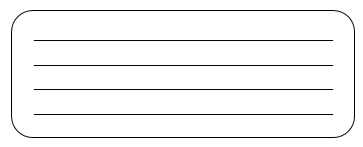 CLAIM:  Name  ___________________________________________  Period  ___________There are two color variations among European peppered moths.  Before 1850, the dark peppered moth was considered rare.  The pale peppered moth was much more common.  After the 1850s, dark peppered moths became more abundant in heavily industrialized areas.  What caused this change in the peppered moth population? Use evidence from the peppered moth model and from the texts to support your answer. In your explanation, be sure to includeYour ClaimEvidence to support your claimScientific Reasoning to justify your claim____________________________________________________________________________________________________________________________________________________________________________________________________________________________________________________________________________________________________________________________________________________________________________________________________________________________________________________________________________________________________________________________________________________________________________________________________________________________________________________________________________________________________________________________________________________________________________________________________________________________________________________________________________________________________________________________________________________________________________________________________________________________________________________________________________________________________________________________________________________________________________________________________________________________________________________________________________________________________________________________________________________________________________________________________________________________________________________________________________________________________________________________________________________________________________________________________________________________________________________________________________________________________________________________________________________________________________________________________________________________________________________________________________________________________________________________________________________________________________________________________________________________________________________________________________________________________________________________________________________________________________________________________________________________________________________________________________________________________________________________________________________________________________________________________________________________________________________________________________________________________________________________________________________________________________________________________________________________________________________________________________________________________________________________________________________________________________________________________________